OEA/Ser.GCP/INF.9611/2327 janvier 2023Original: anglaisLe Président du Conseil permanent de l’Organisation des États Américains, l’Ambassadeur Anthony Phillips-Spencer, Représentant permanent de Trinité-et-Tobago, présente ses compliments à toutes les délégations et a le plaisir de les convoquer à une séance extraordinaire du Conseil permanent le lundi 30 janvier 2023 à 14 h 30 à la demande des missions permanentes de la Colombie,  d’Antigua-et-Barbuda, d’Haïti, et du Honduras, afin d’aborder les événements survenus récemment en République du Pérou (CP/INF. 9609/22)Cette séance se déroulera en mode présentiel dans la salle Rubén Darío (8e étage du bâtiment du Secrétariat général (GSB), 1889 F, St. NW, Washington, D.C.), avec la possibilité d’une participation virtuelle sur la base des « Recommandations sur les procédures régissant la tenue en mode présentiel des séances du Conseil permanent avec participation virtuelle » (CP/INF. 9344/22).Le Président du Conseil permanent tient à signaler que, jusqu’à nouvel ordre, le port du masque est obligatoire dans toutes les séances du Conseil permanent.PROJET D’ORDRE DU JOURSÉANCE EXTRAORDINAIRE DU CONSEIL PERMANENT AFIN D’ABORDER LES ÉVÉNEMENTS SURVENUS RÉCEMMENT EN RÉPUBLIQUE DU PÉROU	Date :	lundi 30 janvier 2023 	Heure :	14 h 30	Lieu :	salle Rubén DaríoAdoption de l’ordre du jour (CP/OD-2412/23)Les événements survenus récemment en République du PérouExposés :Ambassadeur Luis Ernesto Vargas, Représentant permanent de la ColombieCommissaire Edgar Stuardo Ralón Orellana, Premier Vice-Président et Rapporteur pour Pérou de la Commission interaméricaine des droits de l’hommeInterventions des délégations des États membresExamen du projet de « Déclaration sur les événements survenus récemment en Pérou » (CP/doc. 5839/23)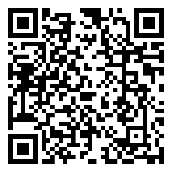 